 TÒA GIÁM MỤC THANH HÓA                                                                                                         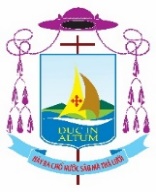   50 Nguyễn Trường Tộ, phường Trường Thi, thành phố Thanh Hóa, Việt Nam. Phone: (084) 2373853138.  Email: vanphong.tgmth@gmail.com____________________________________________________________________________________________________________________Thanh Hóa, ngày 24 tháng 12 năm 2021, THƯ MỤC VỤ MÙA GIÁNG SINH 2021
Kính gửi quý cha, quý tu sĩ nam nữ, quý chủng sinh, và quý ông bà anh chị em,Chúng ta đang đón mừng lễ Giáng Sinh 2021 và chuẩn bị bước vào năm mới 2022, năm mà chúng ta sẽ hân hoan kỷ niệm 90 năm thành lập giáo phận Thanh Hóa (1932-07.05-2022). Biến cố này cũng hướng chúng ta tới dịp kỷ niệm 400 năm, ngày cha Đắc Lộ đã đem hạt giống Tin Mừng đầu tiên đến vùng đất Cửa Bạng - Ba Làng (1627-19.03-2027). Đây là những dấu ấn lịch sử đặc biệt quan trọng của giáo phận, giúp chúng ta ôn lại đời sống đức tin của các bậc tiền nhân và thao thức với sứ mạng Kitô hữu hiện tại của mình. Trong tâm tình đó, tôi cầu chúc đại gia đình giáo phận Thanh Hóa chúng ta một mùa Giáng sinh an lành, thánh đức. Nguyện xin Hài nhi Giêsu ban nhiều sức khỏe, niềm vui và hạnh phúc cho tất cả anh chị em, đồng thời soi dẫn mọi người có một cảm thức đức tin nhạy bén trước những biến động của năm mới. Thưa anh chị em, niềm vui Giáng sinh không thể làm chúng ta lãng quên những hậu quả thực tế của đại dịch Covid-19. Các thống kê cập nhật về người nhiễm bệnh và ca tử vong hàng ngày nhắc nhở tính chất mong manh tạm bợ trần gian và thôi thúc chúng ta vươn tới những giá trị vĩnh cửu Nước Trời. Dưới ánh sáng đức tin thì đời sống nhân loại là một cuộc lữ hành tiến về ngày khải hoàn cánh chung. Nói cách khác, tất cả chúng ta đang trên một con thuyền để cùng nhau cập bến bờ hạnh phúc vĩnh cửu nơi thiên quốc. Dịch bệnh hay khủng hoảng chỉ là những cơn phong ba bão táp trần gian, người tín hữu vẫn luôn phải biết đặt niềm tin tưởng và cậy trông vào Thiên Chúa, Đấng toàn năng vẫn đang điều khiển con thuyền lịch sử thế giới này. Như thế, tình thế hiện tại không thể là lý do để thất vọng, trái lại chúng ta cần phải sống một tinh thần mới để mang niềm hy vọng đến với mọi người. Bởi vậy, Đức Thánh Cha Phanxicô thúc giục mọi Kitô hữu cùng hiệp thông và chung tay thực thi sứ vụ loan báo Tin Mừng. Đó cũng chính là tinh thần sống trong một GIÁO HỘI HIỆP HÀNH mà Thượng Hội Đồng Giám Mục Thế Giới lần thứ XVI đang mời gọi tất cả chúng ta cùng tham dự.    Hưởng ứng lời kêu gọi của Đức Thánh Cha Phanxicô, Chúa Nhật I Mùa Vọng vừa qua, chúng ta đã cử hành thánh lễ khai mạc con đường hiệp hành cấp giáo phận. Tiếp đó, các giáo xứ và hội đoàn cũng đã có những buổi gặp gỡ đầu tiên theo tiến trình của Thượng Hội Đồng Giám Mục. Trong năm mới 2022 này, tôi kêu mời tất cả quý cha, quý tu sĩ, và quý ông bà anh chị em hãy tiếp tục sử dụng khoảng thời gian ân sủng này, để tổ chức các buổi tĩnh tâm và hội thảo tại các giáo xứ cho các giới, các đoàn thể và những đối tượng khác nhau. Chúng ta được mời gọi cùng tham dự, gặp gỡ, bàn thảo, và đóng góp ý kiến cho bản đúc kết chung của giáo phận. Đặc biệt trong Mùa Chay, giáo phận sẽ cố gắng tạo những không gian và cơ hội cho tiếng nói của mọi thành phần Dân Chúa được vang lên và được lắng nghe; để nhờ ơn soi sáng của Chúa Thánh Thần, trong suy tư và phân định, chúng ta cùng nhau vạch ra những con đường và hướng đi mới cho sứ vụ loan báo Tin Mừng, cũng như trong công cuộc dựng xây giáo phận Thanh Hóa. Tôi cũng mời gọi anh chị em đọc kinh cầu nguyện cho Thượng hội đồng Giám mục thế giới  trước các thánh lễ và trong các giờ kinh nguyện chung của cộng đồng. Với hoàn cảnh dịch bệnh hiện nay, giáo phận không thể tổ chức năm thánh, các thánh lễ lớn và những cuộc họp mặt qui mô cấp giáo phận trong năm 2022. Thay vào đó, những cuộc tĩnh tâm và hội thảo ở các giáo xứ và nhóm nhỏ, theo gợi ý của Thượng Hội Đồng Giám Mục, là cách thức thích hợp và ý nghĩa để chúng ta mừng kỷ niệm 90 năm thành lập giáo phận. Những cuộc gặp gỡ này cũng giúp chúng ta đào sâu kinh nghiệm đức tin và cảm nghiệm rõ nét những hồng ân Chúa đã ban cho giáo phận Thanh Hóa. Cầu chúc anh chị em luôn sống trong niềm cảm tạ tri ân này để có thể sống tinh thần hiệp hành trong sứ vụ phát triển giáo phận và loan báo Tin Mừng Nước Chúa.   					Trong tình yêu thương của Hài Nhi Giêsu, 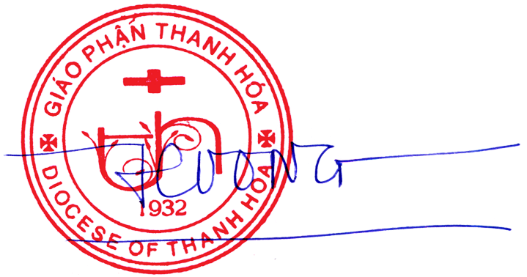            + Giuse Nguyễn Đức Cường        Giám mục Giáo phận Thanh Hóa 